Publicado en Barcelona el 17/06/2020 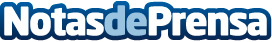 Jesús Calleja y Adamo, juntos para revitalizar la España rural llevando fibra óptica a todos los rinconesAdamo, operador de Telecomunicaciones enfocado en llevar fibra óptica donde otros operadores no llegan, y Jesús Calleja, popular presentador, se embarcan en la campaña 'Vuelve para conectar', una apuesta por el retorno geográfico y emocional a los orígenes, combatiendo así la España vaciada. Con esta firme misión, la compañía culminará unas inversiones de 250 millones con el foco puesto en los municipios menos pobladosDatos de contacto:Javier Moronatti - VIPNET 360, Agencia de Comunicación de Adamo638 213 244+34 917 994 549 Nota de prensa publicada en: https://www.notasdeprensa.es/jesus-calleja-y-adamo-juntos-para-revitalizar Categorias: Nacional Telecomunicaciones Marketing E-Commerce http://www.notasdeprensa.es